Виконавчий комітет Нетішинської міської радиХмельницької областіР І Ш Е Н Н Я11.05.2023					Нетішин				  № 161/2023Про демонтаж меморіальної дошки на території Нетішинської міської територіальної громадиВідповідно до статті 25, підпункту 7 пункту «а» частини 1 статті 30, пункту 3 частини 4 статті 42 Закону України «Про місцеве самоврядування в Україні», Закону України «Про благоустрій населених пунктів», Правил благоустрою на території населених пунктів Нетішинської міської територіальної громади, затверджених рішенням тридцятої сесії Нетішинської міської ради VІII скликання від 04 листопада 2022 року № 30/1537, рішення п’ятдесят другої сесії Нетішинської міської ради VII скликання від 01 березня 2019 року № 52/3511 «Про порядок встановлення та демонтажу пам’ятних знаків, меморіальних та інформаційних дошок на території міста Нетішина», рішення тридцять четвертої сесії Нетішинської міської ради VIII скликання від 07 квітня 2023 року № 34/1697 «Про перейменування вулиці в м. Нетішин Нетішинської міської територіальної громади Шепетівського району Хмельницької області», враховуючи пропозиції Комісії з питань вшанування визначних подій і увічнення пам’яті видатних осіб та встановлення пам’ятних знаків на території міста Нетішин, виконавчий комітет Нетішинської міської радиВИРІШИВ:1. Демонтувати меморіальну дошку на честь першої у світі вулиці Володимира Висоцького (1938-1980), що на фасаді будівлі на вул. Василя            Стуса, 5, у м.Нетішин Шепетівського району Хмельницької області.2. КП НМР «Благоустрій» забезпечити виконання робіт з демонтажу вищезазначеної інформаційної дошки.3. Управлінню культури виконавчого комітету Нетішинської міської ради забезпечити передачу меморіальної дошки на зберігання у фонди Нетішинського міського краєзнавчого музею та вилучити з переліку об’єктів історико-культурного значення на території Нетішинської міської територіальної громади.4. Контроль за виконанням цього рішення покласти на першого заступника міського голови Олену Хоменко.Міський голова							Олександр СУПРУНЮК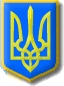 